FINAL RESULTS / PRODUCTS –  all available online
Srednja škola Bedekovčina – Bedekovčina, CroatiaCATEGORYTITLEDESCRIPTIONADDRESSwebsiteCroatian section of the websiteThe site content exclusively activities and news connected with the project (in Croatian language)http://itornotitcro.weebly.com/websiteCroatian IT or not IT section of the school website The site content exclusively activities and news connected with the project (in Croatian language)http://www.ss-bedekovcina.skole.hr/erasmus_/it_or_not_itwebsiteFacebook teachers grouphttps://www.facebook.com/groups/638275039578892/websiteFacebook students grouphttps://www.facebook.com/groups/ITornotIT/websiteFacebook webpagehttps://www.facebook.com/ITornotIT/websiteFacebook teachers and students group of Croatian members IT or not IT projectA FB group for communication and preparing tasks, activities and meetingshttps://www.facebook.com/groups/1497157047226308/Training materialsPresentation of Croatia and Croatian schoolA presentation prepared in Movie Maker to provide the partner schools with an overview of the country, region and school.https://www.youtube.com/watch?v=HYiRei7NQLYTraining materialsPresentation of Croatia and Croatian schoolA presentation prepared in Movie Maker to provide the partner schools with an overview of the school.https://www.youtube.com/watch?v=hY6FDkjmtKQTraining materialsPresentation of Croatia and Croatian schoolA presentation prepared in Movie Maker to provide the partner schools with an overview of the school.https://www.youtube.com/watch?v=QN5LuHHZJKQLesson materials (made by teachers and students)Code day - “The 'Hour of Code™' EU code week – lesson of programming in Croatian  http://ss-bedekovcina.skole.hr/?news_hk=1&news_id=10095&mshow=1155#mod_newsLesson materials (made by teachers and students)AnswerGardenStudent answers on the question “What is programming?”https://answergarden.ch/view/238604Lesson materials (made by teachers and students)LinoItImpressions of students after “The Hour of Code” – 1st Classhttp://linoit.com/users/ddanci/canvases/Code%20hour%20-%20dojmoviLesson materials (made by teachers and students)LinoItImpressions of students after “The Hour of Code” – 2nd  Classhttp://linoit.com/users/ddanci/canvases/Code%20hour%20-%202G%20-%20dojmoviLesson materials (made by teachers and students)PublisherLeaflets with information about breaths cancerhttp://ss-bedekovcina.skole.hr/?news_hk=1&news_id=9467&mshow=1155#mod_newsLesson materials (made by teachers and students)GeogebraA Math Lesson prepared using Geogebrahttps://www.youtube.com/watch?v=eriFzGRHefALesson materials (made by teachers and students)Google SurveyA survey about dress code in school – prepared by students –members of Student council https://docs.google.com/forms/d/1RWJchio619KyXgDwXdbd2Fi4XhPKip6_2UBTf7ptCGE/editLesson materials (made by teachers and students)LinoItLino Canvas about IT day in Srednja škola Bedekovčinahttp://linoit.com/users/163tatjanapm/canvases/IT%20day%20in%20SS%20Bedekov%C4%8Dina?inner=1Lesson materials (made by teachers and students)PublisherPoster for the 2nd Learning Activity in Croatiahttp://itornotit.weebly.com/second-learning-activity-croatia-june-2015.htmlLesson materials (made by teachers and students)PublisherFlyer for the IT day in Srednja škola Bedekovčinahttp://itornotit.weebly.com/uploads/3/1/6/5/31650489/it_day_-_flyer.pdfLesson materials (made by teachers and students)LinoItLino canvas about study visit in Islandhttp://linoit.com/users/163tatjanapm/canvases/Island%20-%20ledeno%20i%20kipu%C4%87e...Lesson materials (made by teachers and students)LinoITPresentation about IT dayhttp://linoit.com/users/163tatjanapm/canvases/IT%20day%20in%20SS%20Bedekov%C4%8Dina?inner=1Lesson materials (made by teachers and students)WeeblyStudents homework – making a web site in weeblyhttp://hrjt.weebly.com/the-lazy-wave.htmlLesson materials (made by teachers and students)WeeblyStudents homework – making a web site in weeblyhttp://posebnostihrvatske.weebly.com/Lesson materials (made by teachers and students)CulturingThe game made by Croatian coordinator team for the students/teachers meeting in Croatiahttps://drive.google.com/folderview?id=0BwPZzJC3WLM3Z1VVUUFaTzFBekk&usp=sharingLesson materials (made by teachers and students)KahootGeography qame made in Kahoot made by one the Croatian teachershttps://drive.google.com/folderview?id=0BwPZzJC3WLM3akFlZmtNLTF5cHc&usp=sharingLesson materials (made by teachers and students)Power pointSample of presentation made by the students during the visit in Croatia. The accent of this activity was on social and presentation skills practicing in “flipped classroom” where students are behaving like teachers and teachers like students. https://drive.google.com/folderview?id=0BwPZzJC3WLM3VDlYTl9IWENrTEk&usp=sharingLesson materials (made by teachers and students)Moovly A Christmas moovly card made by students during the Christmas period before the first meeting in Polandhttps://drive.google.com/folderview?id=0BwPZzJC3WLM3bWlzUVFCN2lFSVE&usp=sharingLesson materials (made by teachers and students)Google surveyResults of google survey made by students during and before the visit in Croatiahttps://drive.google.com/folderview?id=0BwPZzJC3WLM3dEt3SGhBd3p6Snc&usp=sharingEtwinningInformation about IT dayhttps://live.etwinning.net/projects/project/109870http://itornotit.weebly.com/http://ss-bedekovcina.skole.hr/erasmus_/it_or_not_it?news_hk=5919&news_id=10093&mshow=1625#mod_newsEtwinningHour of codehttps://live.etwinning.net/projects/project/109870http://ss-bedekovcina.skole.hr/?news_hk=1&news_id=10095&mshow=1155#mod_newsEtwinningEXIBITION – Back to the futurehttps://live.etwinning.net/projects/project/109870https://twinspace.etwinning.net/3790/materials/imageshttp://ss-bedekovcina.skole.hr/?news_hk=1&news_id=10093&mshow=1155#mod_newsEtwinningTablets are here - Croatian team is preparing for Poland meetinghttps://twinspace.etwinning.net/3790/homehttp://ss-bedekovcina.skole.hr/erasmus_/it_or_not_it?news_hk=5919&news_id=6302&mshow=1625#mod_newsEtwinningImplementation of Geogebrahttps://twinspace.etwinning.net/3790/homeEtwinningSkype conference CR - CROhttps://twinspace.etwinning.net/3790/homehttps://www.youtube.com/watch?v=H1MpT5-hK9A&list=PLQzvqHqaCB_v4Ykq5lluR08IdyLBr5fgP&index=1EtwinningVideo “What free time could be for?”https://twinspace.etwinning.net/3790/homehttps://www.youtube.com/watch?v=08ptyn11ip4&index=2&list=PLQzvqHqaCB_v4Ykq5lluR08IdyLBr5fgPEtwinningVideo – “IT is important - What about age?”https://twinspace.etwinning.net/3790/materials/videoshttps://www.youtube.com/watch?v=CI6uDFXESjgLeaflets Brochure – Learning Activity in CroatiaA Brochure prepared for the 2nd Learning Activity in Croatiahttp://itornotit.weebly.com/uploads/3/1/6/5/31650489/brochure_cro_meeting.pdfLeaflets Brochures made by studentsBrochures made by students during the visit in Croatiahttps://drive.google.com/folderview?id=0BwPZzJC3WLM3WmduYnUwWjByX2c&usp=sharingLeaflets Publisher - Leaflet for the IT dayLeaflet for students and Teachers with invitation on the IT dayhttp://itornotit.weebly.com/uploads/3/1/6/5/31650489/it_day_-_flyer.pdfvideos on the official school You tube channelhttps://www.youtube.com/watch?v=H1MpT5-hK9A&list=PLQzvqHqaCB_v4Ykq5lluR08IdyLBr5fgPMovie  Maker  
▶ 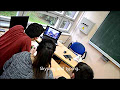 Skype meeting Cro CR Srednja škola Bedekovčina  2 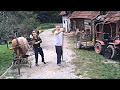 IT Croatia - Free time - what free time could be for? Srednja škola Bedekovčina  3 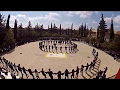 IT or not IT na Cipru 2 Srednja škola Bedekovčina  4 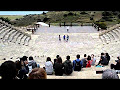 IT or not IT na Cipru Srednja škola Bedekovčinavideos on the official school You tube channelhttps://www.youtube.com/watch?v=H1MpT5-hK9A&list=PLQzvqHqaCB_v4Ykq5lluR08IdyLBr5fgPMovie Maker A video about the visit in Spain – Spain with eyes of Croatianhttps://www.youtube.com/watch?v=JWRKe1chgjQPress articles School webpage – articles about the project A set of articles after each important event in the project on the school webpage.http://ss-bedekovcina.skole.hr/erasmus_/it_or_not_itPress articles First Learning Activity in PolandAn article about the first Learning activity in Poland in local media in Croatianhttp://www.ss-bedekovcina.skole.hr/upload/ss-bedekovcina/newsattach/12015/Zagorski_list%2C_Susret_u_Poljskoj_2.jpgPress articles Second Learning Activity in CroatiaAn article about the second Learning activity in Croatia in local media in Croatianhttp://www.ss-bedekovcina.skole.hr/upload/ss-bedekovcina/newsattach/12016/it_u_zagorskom_2.jpgThird Learning activity in SpainAn article about the third Learning activity in Spain on the school website in Croatianhttp://ss-bedekovcina.skole.hr/?news_hk=1&news_id=9843&mshow=1155#mod_newsIT or not IT project members on the 3rd 3D printing open days in Zagreb http://ss-bedekovcina.skole.hr/?news_hk=1&news_id=10190&mshow=1155#mod_newsFourth Learning Activity in CyprusAn article about the fifth Learning activity in Czech Republic on the school website in Croatianhttp://ss-bedekovcina.skole.hr/?news_hk=1&news_id=10988&mshow=1155#mod_newsFifth Learning Activity in Czech RepublicAn article about the fifth Learning activity in Czech Republic on the school website in Croatianhttp://ss-bedekovcina.skole.hr/?news_hk=1&news_id=11703&mshow=1155#mod_newsExhibitions Back to the futureAn exhibition about old ways for communication compared with new and modern toolshttps://live.etwinning.net/projects/project/109870https://twinspace.etwinning.net/3790/materials/imageshttp://ss-bedekovcina.skole.hr/?news_hk=1&news_id=10093&mshow=1155#mod_newsTutorials MoowlyTutorial on how to work with Moowly, a tool for preparing short filmshttp://itornotit.weebly.com/moovly.htmlTutorials PublisherTutorial on how to work with Publisher, a tool for creating and printing leaflets, flyers, brochures, invitations…http://itornotit.weebly.com/publisher.htmlTutorials Survey in Google serviceTutorial on how to make a survey http://itornotit.weebly.com/survey-in-google.htmlTutorials Facebook as a learning and teaching toolTutorial on how to use social media Facebook in learning and teachinghttp://itornotit.weebly.com/facebook.htmlTutorials The Biodigital HumanTutorial on how to work in The Biodigital Human, tool for learning and teaching about human bodyhttp://itornotit.weebly.com/biodigital.htmlTutorials LinoItTutorial on how to work with LinoIt – tool for making canvas with text and photos http://itornotit.weebly.com/linoit.htmlTutorials DropboxTutorial on how to work with virtual storage place – for saving, sharing and common usinghttp://itornotit.weebly.com/dropbox.htmlTutorials AnswerGardenTutorial on how to work with the tool for quick feedback, evaluation or assessment http://itornotit.weebly.com/answer-garden.htmlPhotosExtracurricular activities with use of IT toolsNight of the book in Srednja škola Bedekovčina (kindergarten kids using a technology)https://plus.google.com/104041657847021218687/posts/cyoYd5hxBaMPhotosCulturing  A samples of selfies made by students in the “Culturing” gamehttps://drive.google.com/folderview?id=0BwPZzJC3WLM3NWREdUt6RTlfWHM&usp=sharingPhotosDay of  3D printing and visit to Pedagogical museum in ZagrebCroatian visit to Faculty of Architecture and Pedagogical museum in Zagreb (comparison between old and new methods of learning – “Back to the future”)https://drive.google.com/folderview?id=0BwPZzJC3WLM3THVoeUx1VmozWXM&usp=sharingPhotos“Perfect lesson” in Bedekovčina“Perfect lesson” made by students in fliiped classes (students behaved like  teachers and teachers like students)https://drive.google.com/folderview?id=0BwPZzJC3WLM3NE13UXRPekxjQ1E&usp=sharingPhotosVisit in Poland - photosA photo gallery of the first learning activity in Polandhttps://drive.google.com/folderview?id=0BwPZzJC3WLM3RGZSQ3dHOUt6cm8&usp=sharingPhotosVisit in Croatia - photosA photo gallery of the second learning activity in Croatiahttps://drive.google.com/folderview?id=0BwPZzJC3WLM3RTU0QTY1LUFBcWM&usp=sharingPhotosVisit in Spain - photosA photo gallery of the third learning activity in Spainhttps://drive.google.com/folderview?id=0BwPZzJC3WLM3am54VUcwbURmNW8&usp=sharingPhotosVisit in Cyprus - photosA photo gallery of the fourth learning activity in Cyprushttps://drive.google.com/folderview?id=0BwPZzJC3WLM3YlhaS2VXU3NCWGM&usp=sharingPhotosVisit in the Czech Republic - photosA photo gallery of the fourth learning activity in the Czech Republichttps://drive.google.com/folderview?id=0BwPZzJC3WLM3bjlqVVM1RnNsNGs&usp=sharingPhotosDigital places in Croatia - photosA photo gallery of Technical museum in Zagreb and Museum of broken relationshipshttps://drive.google.com/folderview?id=0BwPZzJC3WLM3bHhKYXpmNUoyMXM&usp=sharinghttps://drive.google.com/folderview?id=0BwPZzJC3WLM3OWZad1lSeGJYbE0&usp=sharingExperience gained by individualsLinoItLino canvas about study visit in Islandhttp://linoit.com/users/163tatjanapm/canvases/Island%20-%20ledeno%20i%20kipu%C4%87e...